Shaikh
Email: shaikh.382530@2freemail.com 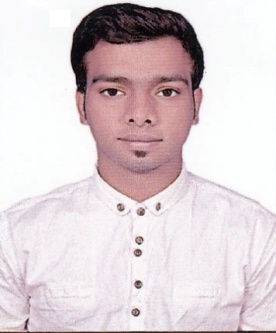 
Post Applied for: DRIVING
OBJECTIVESTo get a growth job in a professional environment that provides me learning opportunities and offers a chance to utilize my core competence. I am Competent and hardworking with excellent organizational skills and methodical approach to responsibilities.WORK EXPERIENCESShopper shop , Mumbai-India						2014 – 2015 
SALESMANUber; Mumbai-India                                                                                    2016- 2017DRIVINGFirst central hotel apartment Dubai                                                        02/02/2017-16/05/2017ROOM ATTENDANTCURRENTLY WORKING IN Canal central hotel  ( five star) DubaiTEAM LEADER (housekeeping department)Dubai Driving licence issue date                                                                            Dec /2017Job DescriptionGreet customers as they enter and offer assistance.Provide advice on different products.Assist customers in making selections.Demonstrate product features to facilitate decision making.Ensure that all product deliveries are made on time.Maintained inventory of marketing literature.ACADEMIC QUALIFICATIONMatriculation	
PERSONAL INFORMATIONDate of Birth		: 16/05/1997
Nationality		: Indian 
Marital Status		: Single	
Visa Status		: Employment Visa 
Languages		: English / Hindi / UrduPERSONAL ATTRIBUTESExceptional ability to communicate verbally and in writingAble to work in a team fostered environmentExcellent organizational skillsGood knowledge of basic mathematical calculations Team playerStrong analytical skills